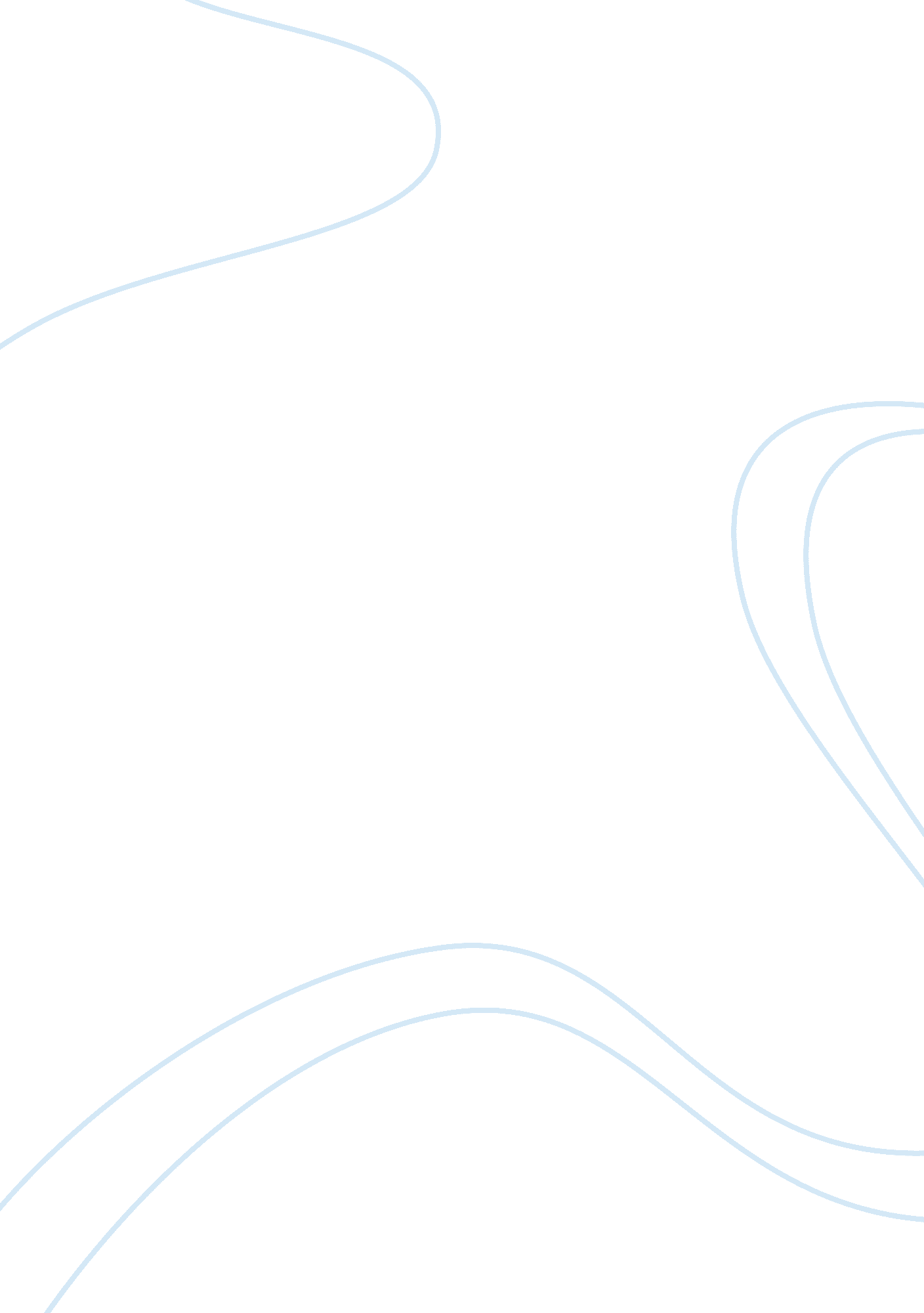 Principles of viscosity and lubrication by escobarEngineering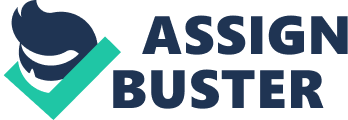 The paper " Principles of Viscosity and Lubrication by Escobar" is a delightful example of an article on engineering and construction. The article elaborates more about viscosity and the different conditions that affect viscosity. Escobar (2007) outlines the appropriate lubricants necessary for use in various environmental conditions. In addition, the article covers the various forms of friction and appropriate lubricants that serve as a remedy for subsequent elimination of friction. Viscosity defines fluid resistance to flow (Escobar, 2007). The outstanding concept in the article is the various attributes of viscosity. Most people have the general view that they can use any of the oils available as a lubricant. It is not in the knowledge of most people that the choice of engine oil should be in accordance to a number of factors. The factors include temperature, application speed and load supported by the engine in question. For instance, as the temperature and speed increases, the same should happen to the viscosity of the lubricant oil applied. Another interesting part of this article is the concept that outlines the systems, which governs the measurement of viscosity. After stating that the choice of lubricant oil should conform to a number of factors, the article raises the question of how to determine the viscosity of different oils. The article goes ahead to answer this question by stating the parameters whose application provides a unit of measure of the viscosity of different oils. The article has brought out the saybolt and the kinematic systems as the parameters for measuring viscosity (Escobar, 2007). The information in the article is interesting because it is in contrast with the majority opinion on oil lubricants. The article gives a better angle from which the choice of engine oils should be done. The information is relevant for engine users working in diverse environmental conditions as it governs their choice of engine oil. In conclusion, it is clear that viscosity is an important aspect of lubricants especially engine oils. Relevant considerations should be made when making a choice of appropriate engine oil. Knowledge of the specifics of a viscosity such as influential factors including temperature is vital. 